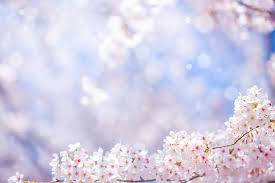 7 маяДень патриотических майских праздниковВремя проведенияНазвание мероприятияМесто проведенияКатегория участников08.00 – 16.30Работа библиотеки гимназии 08.00 – 13.00Проведение факультативных занятийСогласно расписаниюУчащиеся, посещающие факультативные занятия10.00Спортивные игры «Сильные, смелые, единые!»Стадион гимназииI - IV классы11.00Фестиваль рисунков на асфальте «Дети XXI века за МИР!»Закреплённые кабинетыI - IV классы10.00Урок исторической личности «Мы помним…Мы гордимся…»Закрепленные кабинетыV - VIII классы11.00Спортивные игры «Защитники Отечества»Стадион гимназииV - VIII классы 11.00Литературная гостиная «Солдаты Победы»Закрепленные кабинетыVIII - XI классы12.00Спортивные игры «Зарница»Стадион гимназииVIII - XI классы10.00Объединение по интересам «Веселая кисточка»Каб.112I классы08.00 – 10.00Секция «Футбол»Спортивный зал гимназииУчащиеся, посещающие секцию13.00 – 15.00Секция «Футбол»Спортивный зал гимназииУчащиеся, посещающие секцию15.00 – 17.00Секция «Волейбол»Спортивный зал гимназииУчащиеся, посещающие секцию10.00 –20.00 В рамках «Семейного выходного дня» посещение социокультурных учреждений вместе с родителями учащихся 